      LOYOLA COLLEGE (AUTONOMOUS), CHENNAI – 600 034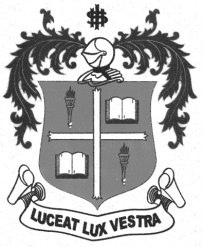     M.A. DEGREE EXAMINATION - APPLIED HISTORYSECOND SEMESTER – APRIL 2012HT 2955 - HISTORY OF MODERN SCIENCE               Date : 24-04-2012 	Dept. No. 	  Max. : 100 Marks    Time : 9:00 - 12:00                                              	PART – A Answer any Four of the following in about 100 words each:	                            ( 4 x 5 = 20 Marks)Isaac NewtonMeteorologyRailways and TelegraphsKalpana ChawlaRaman effectISROPART – BAnswer any Two of the following in about 200 words:		                           (2 x 10 = 20 Marks)Estimate the contribution of copernichus to Astrology.Write a brief note on Asiatic Society.Assess the contribution of P.C. Roy to Chemistry.Explain the importance of Central Leather Research Institution.PART – CAnswer any Three of the following in about 1200 words:		               (3 x 20 = 60 Marks)Discuss the impact of  Industrial and Chemical revolutions in the west.Assess the contributions of Christian Missionaries to Indian Science.Estimate the career and achievements of Jagadish Chandra Bose in the field of Science.Describe the functions and programmes of Defence Research and Development Organization.“Green Revolution has transformed the primitive agriculture into industry – based production” – Evaluate. ******************